PASO 2: INSCRIPCIÓN TEACHER TRAINING PRACTICUM (TTP) EN ESPAÑOLPrograma de 10 sesiones online, 2,5 horas, correspondiente al Paso 2del itinerario de formación de profesorado del MSCPrerrequisito: Haber concluido satisfactoriamente un Teacher Training oficial del MSC en formato presencial o LOTT.En qué consiste:Para pasar del estatus de profesor en formación al de Teacher Trained (Profesor capacitado) los alumnos que terminen satisfactoriamente el MSC-TT, después tienen que superar obligatoriamente el MSC Teacher Training Practicum antes de poder empezar a enseñar su primer curso. El Practicum te ayudará a poner en marcha tus nuevas habilidades de enseñanza en un entorno seguro, estructurado y on-line en la plataforma Zoom, compuesto por otros 15 compañeros de la formación residencial y dos formadores (trainers) especializados en el TTP. Consiste en 10 sesiones semanales de 2.5 horas. Cada una se centrará en una sola sesión de MSC y se asignará a los participantes el dirigir las diversas prácticas, temas, ejercicios e indagación de esa sesión, con períodos de feedback y discusión por parte de los trainers y los compañeros, así como oportunidades para interactuar durante la semana como grupo on-line.FECHAS Y HORARIOS DE LOS PRACTICUM en ESPAÑOL: MARCA LA CASILLA DEL TTP EN EL QUE QUIERES INSCRIBIRTE PREFERENTEMENTE.TTP 1 SPANISH: 10 Lunes de 18:00 a 20:30, hora peninsular. Horario internacional: UTC+2 hasta el 25 de octubre y UTC+1 a partir del 8 de noviembre). Comienza el 20 de Septiembre hasta el 29 de Noviembre de 2021 (día 1 de Nov. no hay sesión). Profesores: Luis Gregoris (MSC Teacher Trainer) y Mariela de la Fuente (Practicum Teacher).TTP 2 SPANISH: 10 Martes de 16:00 a 18:30, hora peninsular. Horario internacional: UTC+2 hasta el 26 de octubre y UTC+1 a partir del 2 de Noviembre. Comienza el 28 de Septiembre hasta el 30 de Noviembre de 2021. Profesoras: Marta Alonso (MSC Teacher Trainer) y Mariela de la Fuente (Practicum Teacher).TTP 3 SPANISH: 10 Miércoles, de 15:00 a 17:30 hora peninsular. Horario internacional: UTC+2 hasta el 27 de octubre y UTC+1 a partir del 3 de Noviembre. Comienza el 29 de Septiembre hasta el 1 de Diciembre de 2021. Profesores. Luis Gregoris y Marta Alonso (MSC Teacher Trainers)IMPORTANTE: Mínimo: 11 plazas. Máximo: 16 plazas por grupo. Las plazas se asignarán por orden de pago, no por orden de inscripción. Si no quedan plazas en el horario asignado se contactará para asignarte otro grupo.DATOS PERSONALES/Rellenar todos los campos, SÓLO SI NO HAS HECHO EL MSC-TT (PASO 1) CON NOSOTROS. En caso afirmativo es suficiente con rellenar el NOMBRE, APELLIDOS y E-MAIL.Nombre y apellidos/Dirección/Población/                                           Código postal/                                    Provincia/Teléfono fijo/                                      Teléfono móvil/                                  E-mail/Titulación/                                                                                        Profesión/MSC Teacher Training realizado (formato, lugar, fechas, trainers)/¿Hay algo más que sería útil que supiésemos los instructores antes de la realización del TTP?/¿Algún otro comentario?/FORMA DE INSCRIPCIÓN/Remitir esta solicitud de inscripción debidamente cumplimentada y la acreditación de haber realizado el Teacher Training (si no lo has hecho con nosotros) a marta@globalc.es Una vez se revise esta solicitud de inscripción, se enviará un email de confirmación de la admisión, con el número de cuenta bancaria para proceder al pago de la plaza. Si no quedasen plazas en el TTP elegido sugeriremos otras opciones. Entonces se procederá al pago, y deberá remitirse el justificante de ingreso de la formalización de la reserva a info@globalc.es. INVERSIÓN/(*) 50% al formalizar la reserva y 50% restante antes del 10 de Septiembre de 2021Este precio incluye: 25 horas de prácticas supervisadas, con feedback individualizado y certificado oficial.FORMA DE PAGO/ Por transferencia bancaria al número de cuenta que indicaremos en el email de respuesta a la solicitud de plaza para el TTP. Una vez efectuado el pago te enviaremos un email confirmando tu plaza definitiva en el TTP elegido.  POLÍTICA DE CANCELACIÓN/Únicamente aceptaremos cancelaciones por escrito (enviadas por correo electrónico o certificado postal). Se devolverá 90% del importe del curso, cuando la cancelación de la formación se realice hasta 30 días antes del inicio del TTP.No se realizará devolución alguna del pago: Si la cancelación se solicita 29 días (o menos) antes del inicio del curso, salvo fuerza mayor justificada y documentada con certificado médico o similarUna vez iniciado el TTP. FECHA Y FIRMA/Por lo cual adjunto al formulario de inscripción los documentos acreditativos correspondientes a la inscripción solicitada si procede. Así mismo al recibir esta solicitud me doy por informado/a de la política de cancelación aplicada.En/ ………………………………………… a/ ……………… de/ ………………………………… de 2021RGPD: GlobalC (Luis Gregoris de la Fuente  y Marta Alonso Maynar  con DNI 09302366Q y 41451908C), es el responsable del tratamiento de los datos personales. La finalidad del tratamiento, en cada caso, es la ejecución de los servicios/productos contratados, dar respuesta a las solicitudes o contacto realizado, remitirle información sobre cursos, eventos o noticias relacionados con nuestra actividad (formación y entrenamiento de Mindfulness y Compasión) e iniciativas promovidas a través de la Web o el envío de newsletter a la que se hubiere suscrito. Los datos serán conservados durante el tiempo necesario para el cumplimiento de dichos fines. GlobalC no comercializa sus datos, ni los cede o comunica a terceros, salvo obligación legal o sea necesario para la adecuada ejecución del contrato o el cumplimiento de obligaciones formales y/o administrativas (facturación, etc.). Puede ejercitar los derechos de acceso, rectificación, supresión y oposición, limitación del tratamiento, portabilidad de datos y no ser objeto de decisiones individualizadas automatizadas, mediante escrito dirigido a GlobalC, C/ La Safor 12, 1º-2ª. Valencia-46015 o a través del mail info@globalc.es Para más información sobre la Política de Privacidad: https://www.globalc.es/politica-privacidad Organiza e informa/GlobalC se dedica a proporcionar recursos y servicios de formación y entrenamiento de Mindfulness (Atención o Conciencia Plena) y Compasión. Tiene su sede en C/ La Safor 12, 1º-2ª. Valencia-46015.  www.globalc.es 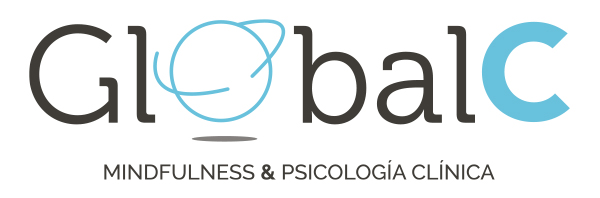 Más información sobre Mindfulness y Autocompasión en:Center for MSCwww.centerformsc.orgMindfulness y Autocompasión https://www.mindfulnessyautocompasion.com/Itinerario de profesorado de MSChttp://www.mindfulnessyautocompasion.com/itinerario-profesores/Autocompasión en la Práctica Clínicahttps://www.globalc.es/autocompasion-en-la-practica-clinica-christopher-germer-y-marta-alonso-video-onlineMSC adaptado para Jóvenes y Adolescentes y Recursos para la prácticahttps://www.sertumejoramigo.com/Otros cursos de Mindfulness y Compasiónhttps://www.globalc.es/cursos-de-mindfulness-y-compasion-2021-22 Precio Reducido(hasta 1 de Septiembre de 2021)CosteTotalPago único825 €Pago Fraccionado*925 €Precio Ordinario(A partir del 2 de Septiembre de 2021)CosteTotalPago único925 €